ECUACIONES DIFERENCIALES ORDINARIAS DE PRIMER ORDEN (EDO1)DEFINICIÓN DE ECUACIÓN DIFERENCIAL Definimos una ecuación diferencial como aquella ecuación cuya incógnita es una función  que depende en una primera instancia, del tiempo, y la relación entre las distintas variables es expresada a partir de las derivadasEn una Ecuación Algebraica, el objetivo es determinar el valor de  , que es un número real o complejo, tal que se cumpla la igualdadEcuación Diferencial Ordinaria (EDO) Lineal de orden  es:Una ecuación no lineal de segundo orden puede serO también donde , ,  son constantes realesECUACIÓN DIFERENCIAL LINEAL DE PRIMER ORDEN DE VARIABLES SEPARABLES Una ecuación diferencial lineal de primer orden puede ser expresada comoSi dividimos por La forma estándar de una EDO de 1er Orden LinealCuando  en un  no existe solución en ese intervalo, como ejemplo  la solución es válida para todo , exceptuando   La forma estándar de una EDO de 1er Orden Lineal es de Variables SeparablesComo ejemplo podemos tener el casoEl método de resolución genérico esSeparamos las variablesO bienLa constante  depende de las condiciones iniciales. Es decir que el problema completo es de la formaDonde  e  son conocidosEjemploLa función Integral Exponencial definida por ¿Como despejamos  en este tipo de problema? Las tablas y aplicaciones de internet ya no son suficientes para resolver este tipo de problemas. En este tipo de ecuaciones podemos usar soluciones de carácter numérico que permiten obtener un resultado que sea interpretable y que sea capaz de presentar una interpretación de modelo.Otro ejemploLa condición inicial sirve para determinar la constanteFinalmenteEjemploUsamos la condición inicial 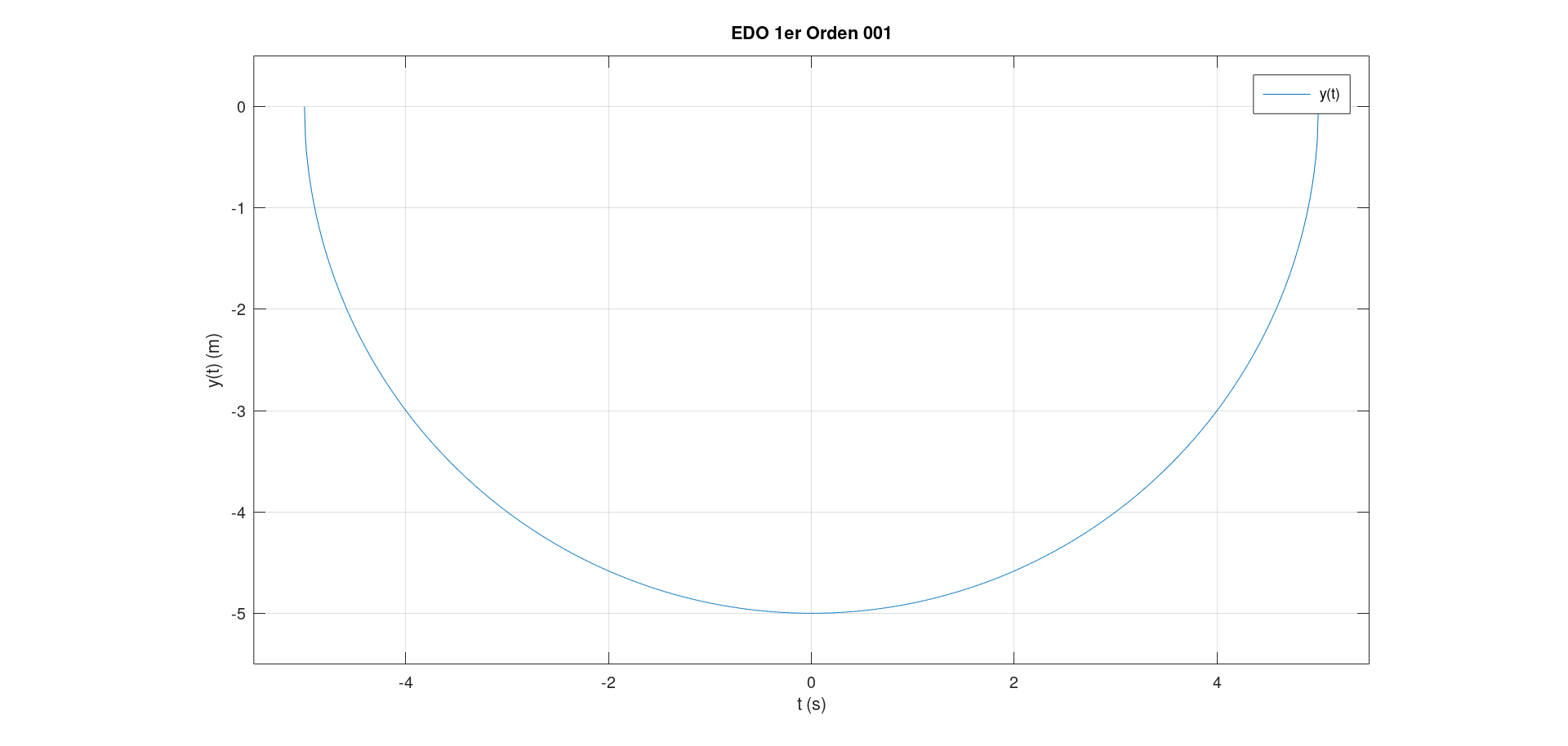 El siguiente ejemplo no tiene condiciones iniciales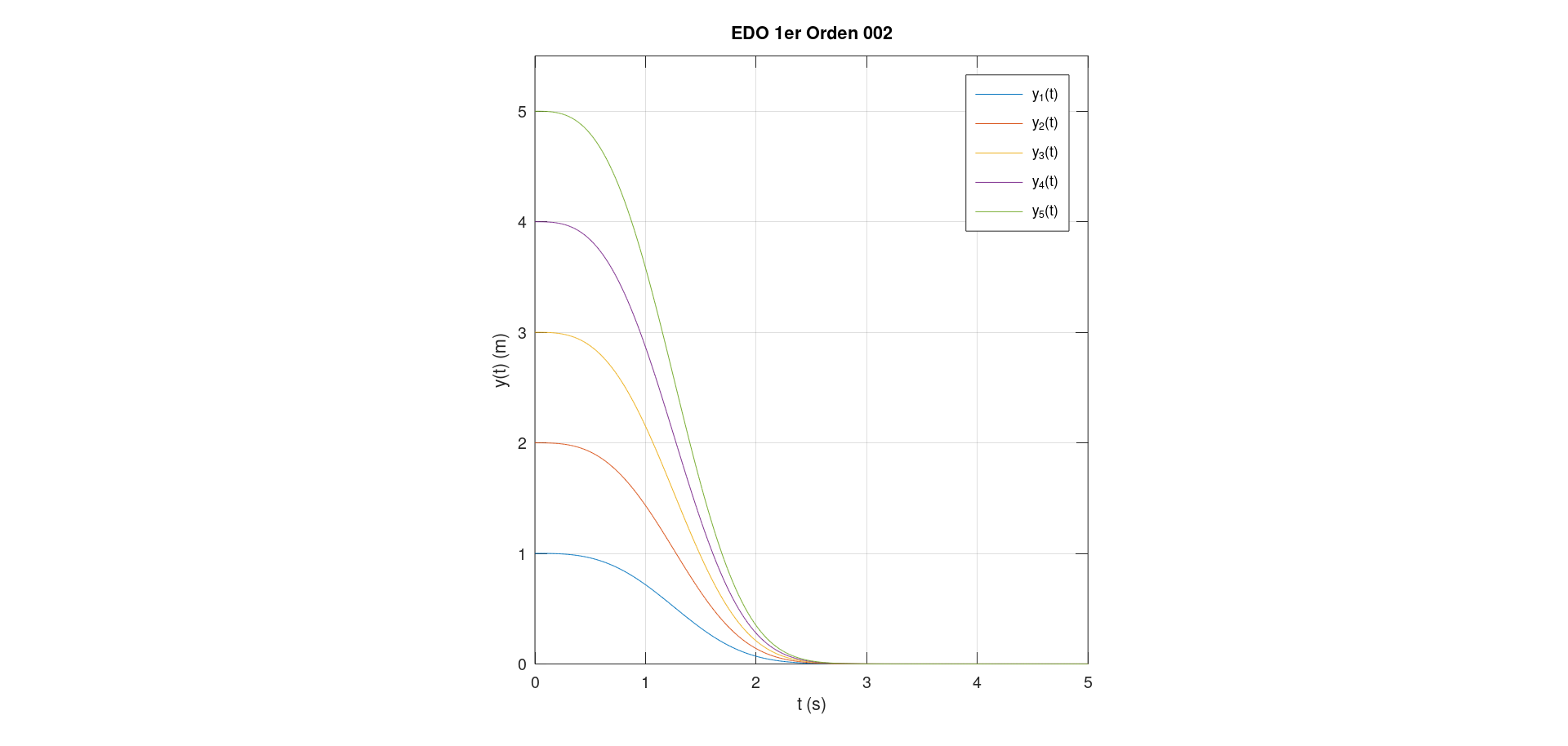 Otro ejemploComo en otros casos estamos en una situación que de forma analítica no podemos determinar  de manera analítica, pero si de forma numérica. El método de Euler es un primer paso natural e intuitivo para analizar estas situaciones, lo cual se abordará al final del capítulo.ECUACIÓN DIFERENCIAL LINEAL DE PRIMER ORDEN Una ecuación diferencial lineal de primer orden puede ser expresada comoCon condiciones iniciales Siempre y cuando  podemos decir que Para poder resolverla debemos inicialmente determinar la solución complementaria, también llamada solución de la ecuación homogéneaUsamos variables separablesLa solución particular es aquella que forma parte de Asumiremos queEsta técnica se conoce como variación de parámetros donde  es la solución complementaria cuando Por razones de comodidad en la notaciónVolvamos aFactorizamos por  Como  es una de las soluciones de la ecuación homogénea cumple conSi se desea de forma teórica se puede escribir la solución completa de la ecuación diferencialEjemploLo primero es ordenar de manera eficiente y notar que para  no tenemos soluciónSolución complementariaEntonces La solución esAplicamos las condiciones iniciales 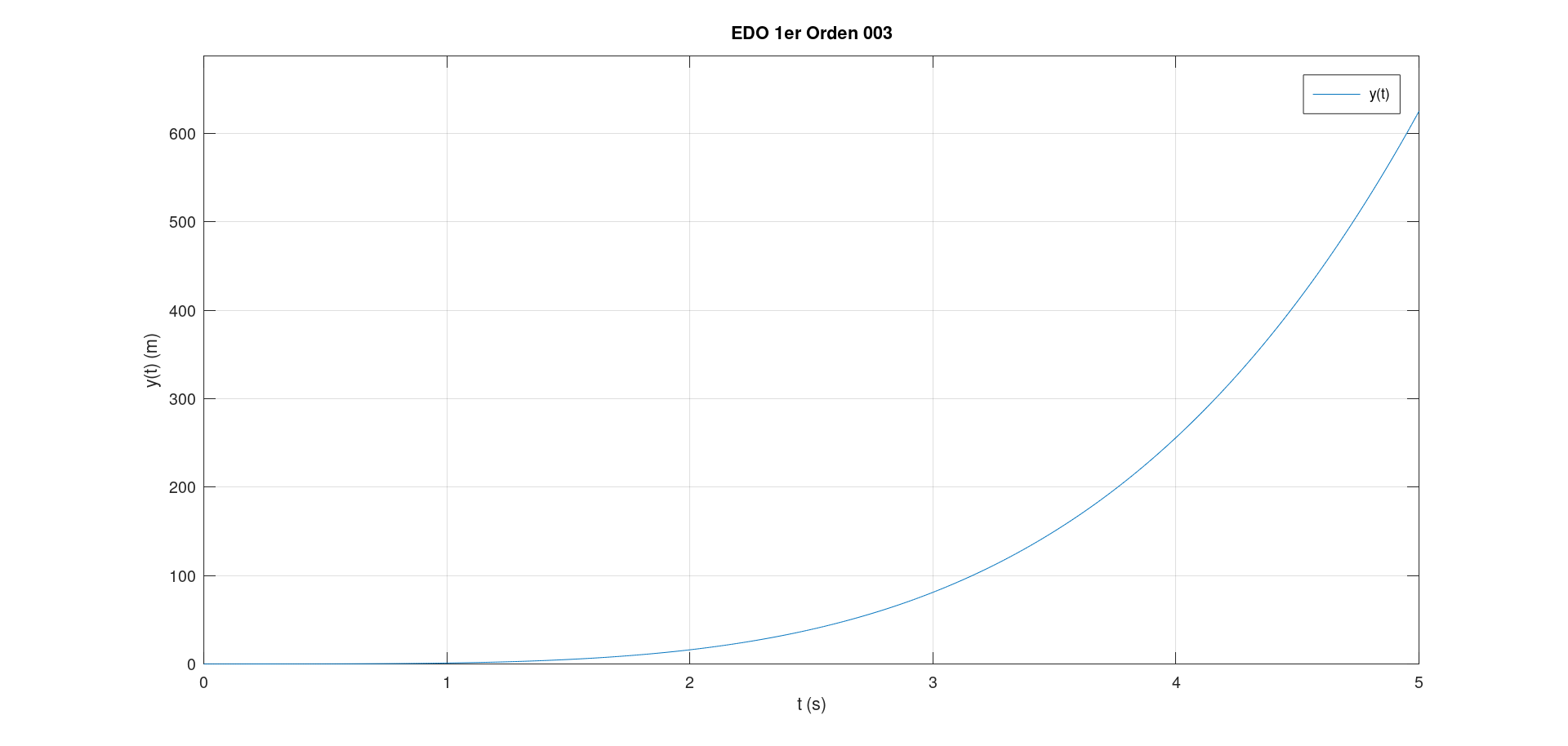 Otro ejemploSolución complementaria de la ecuación homogéneaLa función  a fin de calcular la solución particular esECUACIÓN DIFERENCIAL DE PRIMER ORDEN EXACTAConsideremos la ecuación diferencial de primer orden homogénea de la formaLa podemos ordenar comoIndirectamente podemos observar una funciónQue satisface esta igualdad. ReescribimosEntonces una ecuación de primer orden puede ser reformulada como una Ecuación Diferencial de Primer Orden ExactaSupongamos esta ecuación diferencial de primer orden no linealDonde A partir de esto tenemos un criterio para resolver, si partimos de la definiciónLa ecuación será exacta y tendrá solución siEn forma más cortaMétodo de Solución 1Paso 1: comprobar si se cumple la igualdadPaso 2: entonces como se cumple esta expresión podemos integrar respecto a Paso 3: derivamos respecto a la variable  y además igualamos a Paso 4: la función se calcula comoTarea Determinar el otro método de solución es decir asumir que 